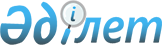 О внесении изменений в распоряжение Президента Республики Казахстан от 18 апреля 2014 года № 281 "О Комиссии по контролю за расходованием средств, выделенных из Национального фонда Республики Казахстан"Распоряжение Президента Республики Казахстан от 14 июля 2020 года № 118
      Внести в распоряжение Президента Республики Казахстан от 18 апреля 2014 года № 281 "О Комиссии по контролю за расходованием средств, выделенных из Национального фонда Республики Казахстан" (САПП Республики Казахстан, 2014 г., № 31, ст. 263) следующие изменения:  
      в заголовке слово "контролю" заменить словом "мониторингу";
      пункт 1 изложить в следующей редакции:
      "1. В целях осуществления мониторинга за расходованием средств, выделенных из Национального фонда Республики Казахстан, образовать Комиссию в следующем составе: 
      Председатель Счетного комитета по контролю за исполнением республиканского бюджета, руководитель
      заместитель Генерального Прокурора Республики Казахстан
      заместитель Председателя Комитета национальной безопасности Республики Казахстан
      заместитель Председателя Национального Банка Республики Казахстан
      заместитель Председателя Агентства Республики Казахстан по регулированию и развитию финансового рынка
      заместитель Председателя Агентства Республики Казахстан по противодействию коррупции (Антикоррупционной службы)
      заместитель Руководителя Администрации Президента Республики Казахстан или помощник Президента Республики Казахстан, курирующий социально-экономические вопросы  
      Министр финансов Республики Казахстан 
      Министр национальной экономики Республики Казахстан 
      председатель Комитета по социально-культурному развитию и науке Сената Парламента Республики Казахстан (по согласованию)
      председатель Комитета по экономической политике, инновационному развитию и предпринимательству Сената Парламента Республики Казахстан (по согласованию)
      председатель Комитета по финансам и бюджету Мажилиса Парламента Республики Казахстан (по согласованию) 
      председатель Комитета по вопросам экологии и природопользованию Мажилиса Парламента Республики Казахстан (по согласованию)
      председатель Комитета по финансовому мониторингу Министерства финансов Республики Казахстан
      председатель Комитета государственных доходов Министерства финансов Республики Казахстан
      председатель Комитета внутреннего государственного аудита Министерства финансов Республики Казахстан
      председатель правления Национальной палаты предпринимателей Республики Казахстан “Атамекен” (по согласованию)
      председатель совета объединения юридических лиц "Ассоциация финансистов Казахстана" (по согласованию)
      управляющий директор по экономике и финансам акционерного общества "Фонд национального благосостояния "Самрук-Казына" (по согласованию).";  
      в пункте 2 слово "контроль" заменить словом "мониторинг";  
      пункты 4 и 5 изложить в следующей редакции: 
      "4. Руководителю Комиссии представлять Президенту Республики Казахстан полугодовой отчет о состоянии расходования средств, выделенных из Национального фонда Республики Казахстан.   
      5. Определить рабочим органом Комиссии Счетный комитет по контролю за исполнением республиканского бюджета.".  
					© 2012. РГП на ПХВ «Институт законодательства и правовой информации Республики Казахстан» Министерства юстиции Республики Казахстан
				
      Президент        
Республики Казахстан

К. ТОКАЕВ   
